Danmarks Filatelist Forbund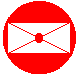 The Danish Philatelic FederationBlokken 88  3460 Birkerød  Tlf. 32501886  Bank: reg.nr. 3001 kontonr. 0009340106danfil@danfil.dk  www.danfil.dkTilmelding til udstillerskolesøndag, den 20. november 2022 kl. 10.00 – 15.00 i BirkerødTilmelding sendes til palle.offersen@hotmail.com SENEST 5. november 2022.NavnAdresseMailTelefonFrimærkeklubA-medlemsnummerJeg bekræfter, at kontaktoplysninger må deles med andre deltagereJa(Slet og skriv nej, hvis tilladelse ikke gives.)UdstillingsområdeForventet udstillingsklasseEventuelle tidligere udstillinger